AGENDANOTICE OF MEETING The Canyon Economic Development Corporation Regular Meeting will take place Thursday, October 21, 2021 at 4:00 PM in the Conference Room at 1605 4th Avenue in Canyon Texas, to discuss the following agenda items.Call to OrderConsider and Approve Minutes of September 24, 2021 Meeting.Consider and Approve September 2021 Financials. Public Comments/Presentations.Consider and Take Appropriate Action with Regards to the CEDC Board Officers for 2021-2022.Executive Session Pursuant to Texas Government Code §551.087 Regarding Economic Development Projects. Consider and Take Appropriate Action on items discussed in Executive Session.Adjourn.								Evelyn Ecker_____________________								Evelyn Ecker, Executive Director I certify that the above Notice of Meeting was posted on the bulletin board of the Civic Complex of the City of Canyon, Texas on Monday, October 18, 2021.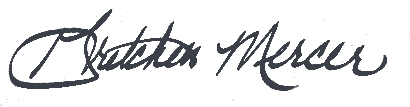 							Gretchen Mercer, City Clerk